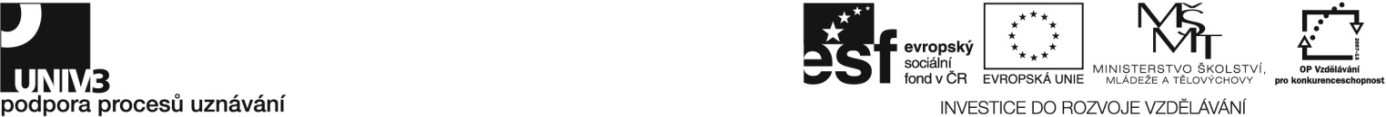 Konkrétní zadání26-008-E Elektrické instalaceZadání pro účastníky ověřování Na cvičném panelu proveďte část bytové elektroinstalace, která se skládá:ze zásuvkového obvodu 230V/10A (zásuvka u umyvadla pro holicí strojek atd.)ze zásuvkového obvodu 230V/16A pro automatickou pračkuze světelného obvodu, který se skládá ze dvou částíovládání osvětlovacího tělesa E1 pomocí tlačítka a paměťového reléovládání osvětlení WC vypínačem (osvětlovací těleso E2), zároveň je umístěn ventilátor, který je ovládán časovým relé SMR-T - toto relé je umístěno pod vypínačem pro osvětlení WC (ventilátor je v činnosti po dobu 2 minut od vypnutí osvětlovacího tělesa E2)Písemná zkouškaDoplňte zapojení jednotlivých elektrických obvodů do předtištěného výkresu, zapojení časového a paměťového relé dle katalogového listu.Napište pět zásad BOZP při práci na elektrickém zařízení.Popište správný postup první pomoci při úrazu elektrickým proudem.Písemně uveďte a vysvětlete zásady údržby elektrických instalací.Vyhotovte písemně seznam nářadí, pomůcek, měřicích přístrojů a materiálu potřebných pro zhotovení dané úlohy; potřebné nářadí, měřicí přístroje a pomůcky pak vyberte.Praktická zkouškaProveďte rozměření a osazení přístrojů a elektroinstalačních lišt na cvičný panel dle výkresové dokumentace.Zapojte bytovou rozvodnici, která obsahuje jističe jednotlivých obvodů, proudový chránič pro zásuvkové obvody, paměťové relé, svorky PE a N.Proveďte zapojení jednotlivých obvodů.Proveďte změření izolačních stavů jednotlivých obvodů, hodnoty zapište do tabulky a proveďte zhodnocení, zda naměřené hodnoty vyhovují předepsaným ČSN.Proveďte změření impedance vypínací smyčky světelného obvodu, hodnotu zapište do tabulky a proveďte výpočtem zhodnocení, zda naměřená hodnota vyhovuje předepsaným ČSN.Proveďte změření vypínacího proudu a času proudového chrániče, naměřené hodnoty zapište do tabulky a proveďte zhodnocení, zda naměřené hodnoty vyhovují předepsaným ČSN.Proveďte odzkoušení zapojení za přítomnosti hodnotitele.Na připraveném elektroinstalačním obvodu zkontrolujte funkčnost, diagnostikujte závadu a následně tuto závadu odstraňte. Vyhotovte záznam o provedené montáži podle stanovených příslušných ČSN a bezpečnostních předpisů.Při plnění úkolů dodržujte zásady BOZP.Soupis materiálního a technického zabezpečení pro zajištění ověřováníMateriál1ks dřevotřísková deska 700*900mm1ks rozvodnice nástěnná 12 modulů1ks vypínač ASN 32/31ks proudový chránič FI 25/2/0,031ks jistič LPE 6B/11ks jistič LPE 10B/11ks jistič LPE 16B/11ks paměťové relé1ks můstek N1ks můstek PE6ks krabice panelová LK 80/28R2ks víčko VLK 80/282ks svorkovnice S66cca 1m LV 25/20cca 2m LV 17/172ks nástěnné svítidlo1ks ventilátor 230V2ks zásuvka 230V 1ks tlačítko Classic1ks spínač č. 11ks časové relé SMR-T40ks vrut 4*1620ks vrut 3*12kabel CYKY3C*2,5 dle velikosti panelukabel CYKY3C*1,5 dle velikosti panelukabel CYKY3A*1,5 dle velikosti panelukabel CYKY7C*1,5 dle velikosti paneluNářadí elektromontéra: kombinované kleště, kulaté kleště, štípací kleště, zdrhovací kleště, nůž, sada šroubováků (plochých a křížových) a další nářadí pro přípravné práce - účastník si nářadí potřebné pro zadaný úkol vybere sámMěřicí zařízení: měřič izolačního odporu (zkušební napětí min. 250V), měřič přechodového odporu, tester proudových chráničů, měřič impedance poruchové smyčky, zkoušečka napětí, obvodová zkoušečka - účastník si přístroje, potřebné pro zadaný úkol, vybere sámTechnická dokumentace: montážní výkresy, schémata, postupy, katalogy součástek, elektrotechnické tabulky, české technické normy z oblasti elektrotechnikyKontrola dodržení časového limituIzolační odpor na bytové rozvodniciIzolační odpor na bytové rozvodniciMěření mezi vodičiNaměřená hodnota (MOhm)L1-NL2-NL3-NL1-PEL2-PEL3-PEImpedance vypínací smyčky světelného obvodu Impedance vypínací smyčky světelného obvodu Měření mezi vodičiNaměřená hodnotaL-PEMěření proudového chráničeMěření proudového chráničeVypínací proud (mA)Vypínací čas (ms)Činnost podle zadáníČasový limit (v min.)Písemná zkouška90Orientace v technické dokumentaci30Zásady BOZP10První pomoc při úrazu elektrickým proudem15Zásady údržby elektrických instalací20Volba nářadí, měřidel, pomůcek, materiálu15Praktická zkouška395Přenesení výkresové dokumentace do prostoru90Zapojení bytové rozvodnice60Elektroinstalace120Měření izolačního stavu15Měření impedance vypínací smyčky15Měření proudového chrániče10Prověření funkčnosti zapojení10Diagnostika a odstranění závady 60Záznam o provedené montáži15Doba trvání zkoušky: podle standardu maximálně 14 hod.485 